Конкурсное заданиеКомпетенция«Техник по управлению, содержанию и обслуживанию общего имущества многоквартирного дома (МКД)»ВУЗОВСКОГО ОТБОРОЧНОГО ЧЕМПИОНАТА ФГБОУ ВО «ОРЕНБУРГСКИЙ ГОСУДАРСТВЕННЫЙ УНИВЕРСИТЕТ»ПО СТАНДАРТАМ WORLDSKILLS19-21июня 2018 ГОДАКонкурсное задание включает в себя следующие разделы:ВведениеФормы участия в конкурсеОписание модулей и задачиНеобходимое времяКоличество часов на выполнение задания: 21 час 30 минут.ВВЕДЕНИЕ1.1. Название и описание профессиональной компетенции.1.1.1 Название профессиональной компетенции: Техник по управлению, со- держанию и обслуживанию общего имущества многоквартирного дома (МКД)».1.1.2. Описание профессиональной компетенции.Техник должен являться квалифицированным консультантом для собствен- ников и обеспечивать им выбор правильной стратегии в сохранении и повышении технического уровня состояния общего имущества. От уровня квалификации тех- ника собственники формируют общее впечатление о работе управляющей органи- зации.Область примененияКаждый Эксперт и Участник обязан ознакомиться с данным Конкурс- ным заданием.Сопроводительная документацияПоскольку данное Конкурсное задание содержит лишь информацию, относящуюся к соответствующей профессиональной компетенции, его необходимо использовать совместно со следующими документами:«WorldSkills Russia», Техническое описание. Содержание и обслужива- ние общего имущества многоквартирного дома (МКД);«WorldSkills Russia», Правила проведения чемпионата;Принимающая сторона – Правила техники безопасности и санитарные нормы.ФОРМЫ УЧАСТИЯ В КОНКУРСЕИндивидуальный конкурс.ОПИСАНИЕ МОДУЛЕЙ И ЗАДАЧИКонкурс организован по модульному принципу. Модуль А Планирование работ и услуг по содержанию и текущему ремонту МКД для утверждения общим собраниеммодуль А1 «Организация работы специальной комиссии для осмотра общего иму- щества»;модуль А2 «Проведение плановых осмотров общего имущества с целью установле- ния возможных причин возникновения дефектов и выработки мер по их устране- нию»;модуль А3 «Составление перечня работ и услуг по содержанию, предложений про- ведения капитального ремонта и мероприятий по энергоэффективности для утвер- ждения общим собранием собственников.Модуль В Организация взаимодействия с собственниками в процессе оказания работ и услуг по управлению и содержанию МКДмодуль В1 «Проведение общих собраний по обращению собственников»модуль В2 «Работа с собственниками и нанимателями жилых помещений по во- просам безопасности, сохранности общего имущества, исполнения обязанностей собственниками и нанимателями»модуль В3 «Обеспечение контроля собственников за исполнением обязательств управляющей организации по договору управления»Модуль С Исполнение принятых обязательств по договору управлениямодуль С1 «Организация расчетов с заказчиками работ и услуг»модуль С2 «Организация работы аварийно-диспетчерской службы»модуль С3 «Выполнение мероприятий по подготовке МКД к сезонной эксплуата- ции»модуль С4 «Организация текущего ремонта общего имущества МКД»модуль С5 «Организация санитарного содержания, зимней, летней уборки общего имущества МКД»модуль С6 «Ведение технической и иной документации на МКД»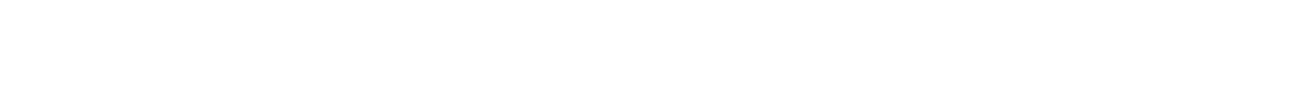 Модуль А1В этом модуле необходимо руководствоваться требованиями стандарта ГОСТ Р 6.30-2003 «Унифицированные системы документации. Требования к оформлению документов, а также законодательными актами, постановлениями, нормативно-техническими документами всех уровней власти и местного само- управления, регламентирующими проведение технических осмотров общего иму- щества. При формировании реквизитов документа допускается применять са- мостоятельно вымышленные сведения (фамилии, наименования, временные пара-метры и др.), которые не влияют на правильность оформления документа и цель задания.Практическая часть:Сформировать проект приказа по организации по созданию комиссии по проведению планового осмотра общего имущества МКД.Сформировать формуляр акта осмотра общего имущества с заполнени- ем обязательных реквизитов.Сформировать формуляр журнала осмотра.Сформировать формуляр дефектной ведомости.Сформировать письмо-предложение собственники МКД о перечне ра- бот и услуг на 2018 год.1.1 Теоретическая частьМодуль А2В этом модуле необходимо повести плановые осмотры общего имущества с целью установления возможных причин возникновения дефектов и выработки мер по их устранению. 2.1 Практическая часть:Участнику необходимо составить акт осмотра общего имущества в модель- ных условиях. Многоквартирный дом представлен в виде модели как совокупность фотоизображений технического состояния элементов общего имущества и техни- ческого паспорта.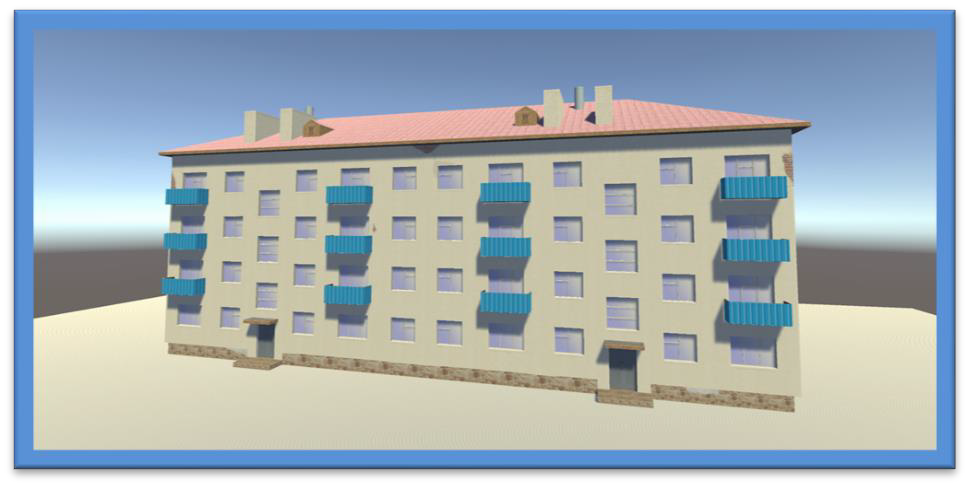 Рисунок 2.1.1 – Модель многоквартирного дома2.1 Теоретическая часть 2.2 Практическая часть:Участнику необходимо заполнить журнал осмотра общего имущества, разра- ботанного в практическом задании модуля 1. 2.2 Теоретическая часть 2.3 Практическая часть:Участнику необходимо составить дефектную ведомость по результатам осмотра общего имущества, разработанную в практическом задании модуля 1.Теоретическая частьПрактическая часть:Участнику необходимо индивидуально пройти второй уровень компьютер- ной игры «ЖЭКА» - «Многоквартирный дом». (www.igra-jeka.ru). Участник сорев- нуется индивидуально. Хронометраж игрового времени: 20 минут.Модуль А3В этом модуле необходимо составить перечень работ и услуг по содержа- нию общего имущества МКД, подготовить рекомендации собственникам для вы- полнения текущего и капитального ремонта общего имущества.Практическая часть:По материалам, полученным в результате работы участника в 1-2 модуле данного этапа необходимо сформировать перечень работ и услуг на год с указани- ем периодичности исполнения. При выполнении задания необходимо руководство- ваться требованиями жилищного законодательства, которые регламентируют надлежащее содержание общего имущества МКД.Практическая часть:Составить финансовое обоснование стоимости работ и услуг полученного перечня, выполнить расчет ежемесячных платежей собственников и нанимателей. При выполнении задания необходимо использовать единичные стоимости работ и услуг сборника, которые имеются в распоряжении участника.Практическая часть:Составить предложения по проведению капитального ремонта (в случае необходимости) и перечень мероприятий по энергосбережению. Оформить слайд используя программу Power Point.Модуль В1В этом модуле необходимо руководствоваться законодательными актами, постановлениями, нормативно-техническими документами органов государ- ственной власти, регламентирующие порядок проведения общих собраний, требо- ваниями стандарта ГОСТ Р 6.30-2003 «Унифицированные системы документа- ции. Требования к оформлению документов», знать механизмы согласования ин- тересов и позиций заинтересованных сторон в процессе управления многоквар- тирным домом. Участник проверяется на умение выбирать оптимальные формы коммуникаций с собственниками и пользователями помещений в многоквартирном доме при организации и проведении общих собраний.Практическая часть:Сформировать сообщение о проведении собрания. Участник должен сфор- мировать документ в соответствии с требованиями жилищного кодекса. Участнику предлагается выбрать несколько вариантов исходных данных.Исходные данные:Сообщениеo проведении общего собрания собственников помещений многоквартирного дома № __15 	 по улице 	Окружная__(в форме заочного голосования)Исходные данные:Сообщениеo проведении внеочередного общего собрания собственников помещений в МКД, расположенном по адресу:РБ, г. Кумертау ул. Пушкина, д.13Исходные данные:Сообщениеo проведении общего собрания Собственниковпомещений многоквартирного дома, а также общего собрания членов ТСЖ дома расположенного по адресу:РБ, г. Кумертау ул. Дзержинского, д.5 в форме совместного присутствия 1.2 Практическая часть:Сформировать повестку общего собрания.Практическая часть:Сформировать бланки решения собственников и реестр вручения сообщений.Практическая часть:Сформировать протокол общего собрания.МодульВ2В этом модуле участник должен знать методы взаимодействия управляю- щей организации собственников и пользователей помещений в многоквартирном доме.Практическая часть:Сформировать инструкцию по правилам пользования жилых помещений для выдачи каждому собственнику и нанимателю под роспись.Участнику выдается формуляр инструкции, ему необходимо сформировать соответствующие разделы в соответствии с требованиями нормативноправовых ак- тов жилищного законодательства.Практическая часть:Сформировать акт обследования квартиры в модельных условиях. Акт со- ставляется на основании заявки от собственника квартиры, полученной диспетче- ром. Участнику предлагается несколько модельных ситуаций.Модуль 3МКД.3.1 Практическая часть:Составить акт приемки работ и услуг по содержанию общего имущества 3.1 Теоретическая часть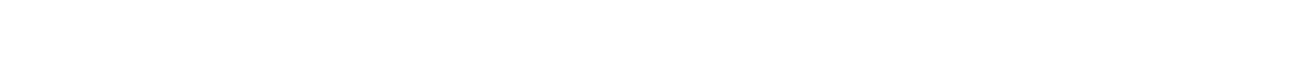 Модуль С1 1.1 Практическая часть:Практическое задание сформировать перечень данных о собственниках и нанимателях, которые составляют лицевые счета и которые необходимы для расче- тов. 1.2 Практическая часть:Сформировать платежный документ нанимателю (собственнику) на основа- нии исходных данных.1.3Практическая часть:Провести перерасчет коммунальных платежей (за жилищные услуги) нани- мателю (собственнику) квартиры по модельной ситуации.Модуль С22.1 Практическая часть:Модуль включает в себя 4 практических задания по основным ситуациям ра- боты диспетчера, которые моделируются путем формулировки типовых заявок от собственников и нанимателей. При этом необходимо руководствоваться: законода- тельными актами, постановлениями, нормативно-техническими документами всех уровней власти и местного самоуправления, регламентирующие проведение дис- петчерского и аварийного обслуживания общего имущества многоквартирного до- ма, технологией и организацией работ при проведении диспетчерского и аварийно- го обслуживания общего имущества многоквартирного дома.Участник должен на листе А4 сформировать перечень действий, которые он предпримет для исполнения и закрытия заявки. Теоретическая частьМодуль С3В этом модуле необходимо Выполнение мероприятий по подготовке МКД к сезонной эксплуатации. Участник должен знать законодательные акты, поста- новления, нормативно-технические документы всех уровней власти и местного самоуправления, регламентирующие подготовку УКД к сезонной эксплуатации.Практическая часть:Перечислить мероприятия, которые необходимо провести при проведении гидравлических испытаний системы теплоснабжения.Практическая часть:По модельной ситуации состояния придомовой территории определить ме- роприятия по подготовке к зиме, связанные с защитой здания от дождя и снега. Теоретическая частьМодуль С4В этом разделе участник должен знать технические решения по устране-нию дефектов ограждающих конструкций и инженерных систем здания, техноло- гию и организация работ при проведении текущего ремонта общего имущества.Практическая часть:Сформировать перечень трудовых действий слесаря-сантехника по смене от- дельных участков внутренних чугунных канализационных выпусков.Практическая часть:Сформировать перечень трудовых действий маляра по устранению протечек на потолке и стене лестничной клетки. Теоретическая частьМодуль С5При выполнении заданий участнику необходимо уметь использовать знания санитарных нормам и правил при проведении постоянного анализа санитарного состояния, благоустройства общего имущества и придомовой территории. В за- даниях моделируется погодные условия и особенности земельно-имущественного комплекса.Практическая часть:На листе А4 сформировать требования законодательства к организации зим- ней уборки придомовой территории в модельной ситуации.Практическая часть:Сформировать необходимые мероприятия к организации санитарного содер- жания подъездов многоквартирного дома в зависимости от степени благоустрой- ства и его технических характеристик и требований законодательства.Практическая часть:Сформировать перечень мероприятий по санитарному содержанию и уборке территории, которые необходимо организовать в летний период в соответствии с требованиями законодательства в модельной ситуации. Теоретическая часть Модуль С6 6.1 Практическая часть:Сформировать перечень технической и иной документации, которая подле- жит корректировке на основании актов осмотров общего имущества и выполнения планов текущего ремонта.6.2 Практическая часть:Сформировать порядок действий по внесению изменений в инструкцию по эксплуатации многоквартирного дома. Теоретическая частьНЕОБХОДИМОЕ ВРЕМЯМодули и время сведены в таблице 1. Таблица 1.п\пНаименование модуляНаименование модуляРабочее времяВремя на задание (мин)Модуль А. Планирование работ и услуг по содержанию и текущему ремонту МКД для утвержде- ния общим собранием.(1 день)Модуль А. Планирование работ и услуг по содержанию и текущему ремонту МКД для утвержде- ния общим собранием.(1 день)Модуль А. Планирование работ и услуг по содержанию и текущему ремонту МКД для утвержде- ния общим собранием.(1 день)Модуль А. Планирование работ и услуг по содержанию и текущему ремонту МКД для утвержде- ния общим собранием.(1 день)Модуль А. Планирование работ и услуг по содержанию и текущему ремонту МКД для утвержде- ния общим собранием.(1 день)1Модуль А1 - Организация работы специальной комиссии для осмотра общего имущества.(участники выполняют задания одновременно)Модуль А1 - Организация работы специальной комиссии для осмотра общего имущества.(участники выполняют задания одновременно)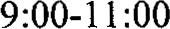 1052Модуль А2 - Проведение плановых осмотров общего имущества с целью установления возможных причин воз- никновения дефектов и выработки мер по их устранению.(участники выполняют задания одновременно)Модуль А2 - Проведение плановых осмотров общего имущества с целью установления возможных причин воз- никновения дефектов и выработки мер по их устранению.(участники выполняют задания одновременно)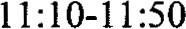 (обед 12:00 - 13:00)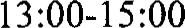 1303Модуль А3 - Составление перечня работ и услуг по содержанию, предложений проведения капитального ремонта и мероприятий по энергосбережению и повышению энергоэффективности для утверждения общим собранием соб- ственников.(участники выполняют задания одновременно)Модуль А3 - Составление перечня работ и услуг по содержанию, предложений проведения капитального ремонта и мероприятий по энергосбережению и повышению энергоэффективности для утверждения общим собранием соб- ственников.(участники выполняют задания одновременно)15:00 - 18.00(перерыв 16.10-16.20)160Модуль В. Организация взаимодействия с собственниками процессе оказания работ и услуг по управлению и содержанию МКД.(2 день)Модуль В. Организация взаимодействия с собственниками процессе оказания работ и услуг по управлению и содержанию МКД.(2 день)Модуль В. Организация взаимодействия с собственниками процессе оказания работ и услуг по управлению и содержанию МКД.(2 день)Модуль В. Организация взаимодействия с собственниками процессе оказания работ и услуг по управлению и содержанию МКД.(2 день)Модуль В. Организация взаимодействия с собственниками процессе оказания работ и услуг по управлению и содержанию МКД.(2 день)44Модуль В1 - Проведение общих со- браний по обращению собственни- ков.(участники выполняют задания одновременно)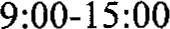 (Перерыв 11.10 - 11.30,обед 13.00- 14.00)2805Модуль В2 - Работа с собственниками и нанимателями жилых помещений по вопросам безопасности, сохран- ности общего имущества, исполне- ния обязанностей собственниками и нанимателями.(участники выполняют задания одновременно)15:00-16.10706Модуль В3 - Обеспечение контроля собственников за исполнением обя- зательств	управляющей	организа- ции по договору управления. (участники		выполняют		задания одновременно)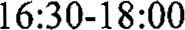 90Модуль С. Исполнение принятых обязательств по договору управления. (3 день)Модуль С. Исполнение принятых обязательств по договору управления. (3 день)Модуль С. Исполнение принятых обязательств по договору управления. (3 день)Модуль С. Исполнение принятых обязательств по договору управления. (3 день)7Модуль С1 — Организация расчетов  с заказчиками работ и услуг. (участники	выполняют	заданияодновременно)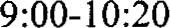 808Модуль С2 - Организация работы аварийной диспетчерской службы. (участники выполняют задания од- новременно)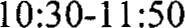 809Модуль С3 - Выполнение мероприя- тий по подготовке МКД к сезонной эксплуатации.(участники выполняют задания од- новременно)12.10 - 13.005010Модуль С4 - Организация текущего ремонта общего имущества МКД. (участники выполняют задания од- новременно)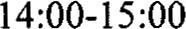 6011Модуль С5 - Организация санитарного	содержания,	зимней,		летней уборки общего имущества МКД. (участники	выполняют	задания одновременно)15.10 - 16.207012Модуль С6 - Ведение технической и иной документации на МКД. (участники	выполняют	заданияодновременно)16.40 - 17.4060